Характеристика звуковПамятка для родителей и учащихся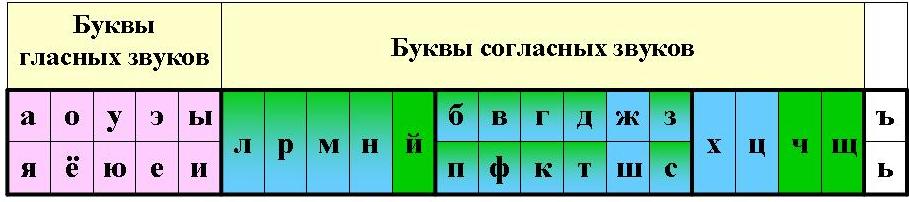 1.Букв гласных звуков – 10, звуков гласных- 6: [а] [о ] [ у ] [ ы ] [ э ] [ и ]. Гласные бывают только ударные или безударные. Верхний ряд показывает твердость согласных звуков на письме. Нижний ряд служит для обозначения мягкости согласных на письме. Звуков: я, ё, ю, е – не бывает! 2. Буквы я, ё, ю, е могут обозначать два звука [ й'а ] [ й'о ] [ й'у ] [ й'э ], когда: Стоят в начале слова (яма, ёлка). Стоят после ь и ъ знаков (семья, подъём, съем). Стоят после гласных букв (моя, поёт, улетает). 3. В некоторых случаях буква и может обозначать два звука [ й'и ]: соловьи. 4. Букв согласных звуков – 21. Согласные бывают твердые или мягкие, звонкие или глухие, парные или непарные. 5. Буквы л, р, м, н, й – обозначают звонкие непарные согласные звуки. 6. Буквы х, ц, ч, щ – обозначают глухие непарные согласные звуки. 7. Парные буквы по глухости – звонкости: б – п, в – ф, г – к, д – т, ж – ш, з – с. Верхний ряд – обозначают звонкие парные согласные звуки. Нижний ряд – обозначают глухие парные согласные звуки. 8. Буквы й, ч, щ – обозначают только мягкие согласные звуки. 9. Буквы ж, ш, ц – обозначают только твердые согласные звуки. 10. Буквы ъ и ь звуков не обозначают!